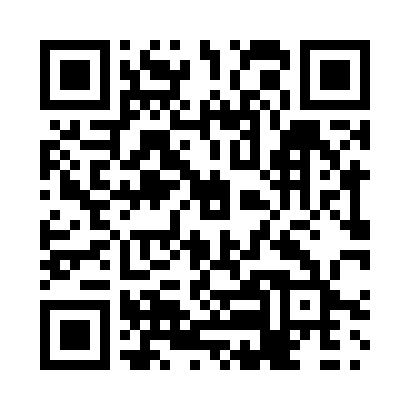 Prayer times for Fairhaven, New Brunswick, CanadaMon 1 Jul 2024 - Wed 31 Jul 2024High Latitude Method: Angle Based RulePrayer Calculation Method: Islamic Society of North AmericaAsar Calculation Method: HanafiPrayer times provided by https://www.salahtimes.comDateDayFajrSunriseDhuhrAsrMaghribIsha1Mon3:515:461:326:549:1811:132Tue3:515:461:326:549:1811:133Wed3:525:471:326:549:1811:124Thu3:535:481:336:549:1711:115Fri3:545:481:336:549:1711:116Sat3:565:491:336:549:1711:107Sun3:575:501:336:539:1611:098Mon3:585:501:336:539:1611:089Tue3:595:511:336:539:1511:0710Wed4:005:521:346:539:1511:0611Thu4:025:531:346:539:1411:0512Fri4:035:541:346:529:1411:0413Sat4:045:551:346:529:1311:0314Sun4:065:551:346:529:1211:0115Mon4:075:561:346:519:1111:0016Tue4:095:571:346:519:1110:5917Wed4:105:581:346:519:1010:5718Thu4:125:591:346:509:0910:5619Fri4:136:001:346:509:0810:5520Sat4:156:011:346:499:0710:5321Sun4:176:021:346:499:0610:5222Mon4:186:031:356:489:0510:5023Tue4:206:041:356:489:0410:4824Wed4:216:051:356:479:0310:4725Thu4:236:061:356:469:0210:4526Fri4:256:071:356:469:0110:4427Sat4:266:091:356:459:0010:4228Sun4:286:101:356:448:5910:4029Mon4:306:111:346:448:5810:3830Tue4:316:121:346:438:5610:3731Wed4:336:131:346:428:5510:35